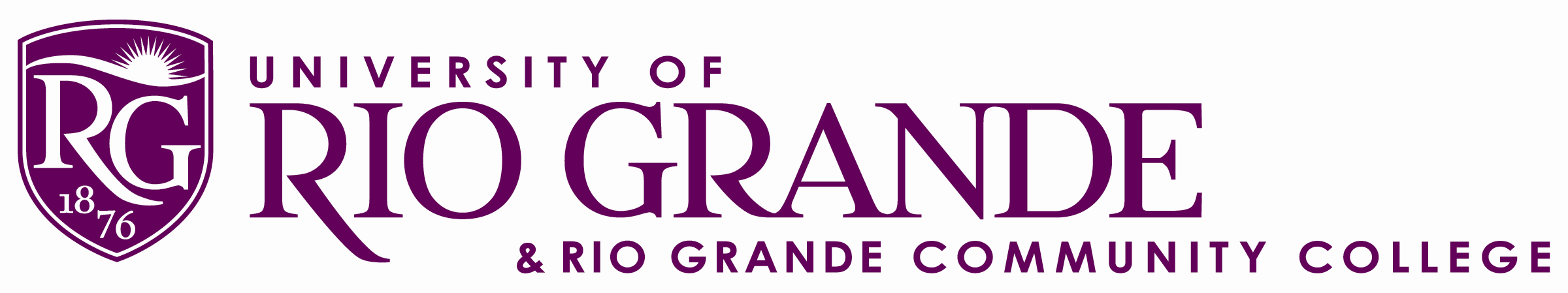 COURSE SYLLABUSART 30104 – JUNIOR DESIGN STUDIO 1 ART 40104 – SENIOR DESIGN STUDIO 1Fall 2015 August 24-December 11, 2015Lecture:   T R 11:30-2:25 | Lab: Integrated | Some class meeting days may be replaced by internet assignments.Junior Design I | ART 30104Senior Design I | ART 40104Graphic Design Studio Concentration | BFA Program |Art Department, School of Fine ArtsProfessor: Benjy Davies, MFA Phone: 245-7372 | bdavies@rio.edu | Office: Fine Arts, Room 126Office Hours: T: 2:30-3:20 W: 11:30-2:30 R: 2:30-3:30THE BIG QUESTION:  How to prepare a portfolio of professional graphic design.COURSE DESCRIPTION:  Students will work independently or in small groups to create original graphics in a classroom lab setting.  Regular critiques and discussions will help the student form their own design sensibilities.  Lectures and demonstrations will expand the student’s knowledge of design software, typography, printing and reproduction techniques.  PREREQUISITES:  ART 20104, 20204, 20304CREDIT HOURS:  4TEXTBOOK AND OTHER REQUIRED MATERIALS: NonePROGRAM OUTCOMES--The following outcomes have been adopted for the degree program for which this course is required. Underlined outcomes are addressed in this course.Upon completion of the program, students will be able to:Plan and install a professional exhibition of his or her work.Demonstrate formal and technical proficiency in his or her area of study.Document his or her work and experiences professionally, and engage in professional practice.Explain the historical, cultural and conceptual aspects of his or her work.Conduct independent research in the arts.COURSE OUTCOMES:  The following outcomes have been adopted for this course.  All outcomes listed below have direct relevance to course material.  Upon completion of this course students are expected to demonstrate competence in these areas:Explain basic properties of vector imaging, including typographic terms, Bezier curves and operations, grouping, selecting of objects, layout and print terminology.Edit, adjust and manipulate vector-based graphics using a variety of techniques.Recreate example page layouts with little or no instruction.Complete short-term design projects for university and community clients.Plan, complete, and document a simple research project that results in a finished artwork suitable for gallery display, and that increases the student’s knowledge, abilities, and formal awareness.Create work in relationship to existing (famous) artwork.Create multiple page magazines using a consistent style with a variety of treatments within that style.Create a handmade magazine with all-original content.Create a professional printed portfolio of original artwork suitable for presentation to a prospective employer or client.Submit a professional resume and work sample package to send to prospective employer or client.Conduct a professional interview with a prospective employer or client.GRADING POLICIES/TESTING/ASSIGNMENTS/ATTENDANCE/EXPECTATIONSGrade Components:Portfolio (50 points-see rubric)Oral Exam (20 points-assigned by instructor)Digital Portfolio/AQIP (10 points-see standard AQIP rubric, divide by 2)Attendance, Effort, and Organization (20 points-see rubric)Museum Visit: -5 points for non-completionExhibition Requirement : -5 points deduction for non-completionTotal Possible: 10093-100: A | 90-92: A- | 87-89: B+ | 83-86: B | 80-82: B- | 77-79: C+ | 73-76: C | 70-72: C- | 67-69: D+  | 63-66: D | 60-62: D- | 0-59: FExams:  One comprehensive oral exam for a grade, worth 20% of the final grade for the course. May be retaken upon request.Quizzes: In-class quizzes will not be graded; will be used as an opportunity for students to test their knowledge.Grading Process: At midterms and again at finals, each student will prepare a digital and print portfolio, and present it to the instructor. The student and the instructor will discuss the student’s progress, note areas of achievement and opportunities for growth. At the conclusion of this meeting, the student and instructor will agree upon a grade (either midterm or final). AssignmentsLessons  At least one Day Jobs, Play Projects or Tutorial will be assigned in class each day, and will count toward Attendance/Effort grade. Projects: Each student will complete an Art History Project, a Research Project and at least three other projects of their choice.Art History ProjectStudents will design a poster or pamphlet/book about the artist/movement.Technical Outcomes: Dependent on source materialFormal Outcomes: Formal qualities relate to source material.  Conceptual Outcomes: Formal qualities relate to source material.  The album seems as if the source material has been “transformed” into a musical recording.Research ProjectSee Art Department website for project description.Technical Outcomes: dependent on projectFormal Outcomes: dependent on project    Conceptual Outcomes: dependent on projectZine Students will write, illustrate, and design an original magazine. Magazine will be printed in black and white on a laser printer/copier. The magazine will by 8 pages long. The size of the magazine will be no more than 5.5”x8.5”. Staple binding is acceptable, but other bindings may also be used.Technical Outcomes: Zine is professionally printed and bound in correct order. Margins, folds and placement are all correct and appropriate. There are no errors in punctuation, spelling, or grammar. Page numbers and other repeating elements are correctly placed. Images are clearly reproduced. Binding is clean and neat. All other technical aspects of a printed zine are professional. Edition is consistent.Formal Outcomes: The formal style of the zine is consistent with the content. There is a consistent style used throughout, without being overly repetitive. Layout is consistent and creative. Typography is well-considered, using a variety of complementary styles and weights, and reflects content appropriately. Graphics have been adjusted to reproduce well as laser-prints/photocopies.    Conceptual Outcomes: Content is well-developed and appropriate for intended audience.Etc. (free format as needed) :  If the majority of the students are finished early, one or more extra assignments will be added. Extra Credit Project(s):  Work for outside clients may be substituted for course assignments with permission of instructorLecture, Lab and Assignment Information:  as aboveClassroom and Lab Behavior and Class Participation:It is expected that each student:Always comes to class on time and ready to work Completes all homework and projects on time Helps other students and shares knowledge when working on projects Undertakes challenging projects, and is willing to take risks Leaves the workplace neat and clean and cleans up messes of others Maintains a pleasant, enthusiastic attitude with other students, faculty and guests Works outside of class at least 4 hours/week Attendance and PunctualityAttendance Attendance is mandatory. An excused absence is defined as “illness, family emergency, transportation emergency, professional conflict (job interview, etc.) or school-sponsored student activities.”All absences, whether excused or not will result in grade reduction. Make up assignments may be requested to erase excused absences.Homework/late workHomework will be assigned as necessary.Failure to complete homework will result in grade reduction.Classroom distractionsNo cell phones, facebook, youtube, email, or other non-instructional electronic distractions may be used during class.The class will vote on a penalty or method for enforcing this policy. The policy will be posted in the classroom.Other Course Requirements:  General AQIP RequirementsEACH STUDENT MUST:Submit a disk of images or other documentation as specified by the instructor of the course. Images must be clear and professional, sized, adjusted and named correctly. Disks must be submitted on or before the first day of the last week of class, and reviewed by the instructor. You must submit one disk for each course you are enrolled in.Visit a museum or commercial gallery, and submit an original 500-1000 word reaction paper, in Microsoft Word format to each instructor. You only need to do one museum visit per semester, no matter how many courses you are enrolled in.Make an effort to show your work. This could take several forms—you could enter a juried competition, organize a group or solo show, complete a design job for a client, or get a commission. You only need to complete one exhibition/commission per semester, no matter how many courses you are enrolled in.Failure to complete these requirements will result in grade penalties. See grading worksheet.Vocabulary:  included in course website ADA POLICY: If a student wishes to be identified as having a physical, mental, or learning disability, that may or may not require reasonable accommodation(s), he/she must register with the Office of Accessibility.  These registered students should identify themselves to their instructors and provide a written statement from the Accessibility Office that indicates the appropriate accommodations.  The process of a student self-proclaiming the need for accommodation should occur as early in the semester as possible.  The Office of Accessibility phone is 245-7339 and is located in Rhodes Hall, Room 116, University of Rio Grande.FERPA:  The University of Rio Grande and Rio Grande Community College are committed to fully respecting and protecting the rights of students under the Family Educational Rights and Privacy Act (FERPA).  These rights generally include the right to inspect, review and seek amendment to the student's education records and the right to provide written consent before personally identifiable information from education records is disclosed.  Under FERPA, students have the right to file a complaint with the US Department of Education concerning alleged failures to comply with FERPA.  Please see the Student Records Confidentiality/Rights Under FERPA section of the Student Handbook for details and more information.ACADEMIC DISHONESTY:  Standard university policies, as described in the Student Handbook, apply. WITHDRAWAL: Standard university policies, as described in the Student Handbook, apply. MIDTERM and FINAL PORTFOLIOS AND EXAMSAt midterms, each student will meet individually with the course instructor to present her or his portfolio, and take the oral exam. The instructor and the student will evaluate the portfolio, the student’s attendance, effort and organization, and arrive at a midterm and final grade. Individual projects will not be given numerical or letter grades. Students who desire more feedback relating to course grading may request a preliminary grading meeting at any time.TOPICAL OUTLINE and/or SCHEDULEClass will NOT be cancelled for instructor absence. In the rare event that the instructor is not there, students are still required to come to the classroom and complete the day's assignments. If, and only if, the lesson in question is impossible to complete without the instructor, find a lesson that can be completed, complete a tutorial, make a piece of art, do research for an upcoming lesson, or rework an old assignment. Each student will be expected to show the instructor what work was conducted on the day in question.  This is a tentative schedule only! We'll make adjustments as we go through the semester!Week TuesdayThursdayWEEK ONESyllabus Review-Begin course project outlineCourse outline due, reviewWEEK TWO Work Day/Day Jobs Work Day/Day JobsWEEK THREE Work Day/Day Jobs CritiqueWEEK FOUR Work Day/Day JobsWork Day/Day Jobs WEEK FIVE Work Day/Day JobsWork Day/Day Jobs WEEK SIX Work Day/Day JobsCritiqueWEEK SEVEN Art History Project MIDTERM Oral Exams, Meetings and GradingArt History ProjectMIDTERM Oral Exams, Meetings and Grading Bob Evans Farms FestWEEK EIGHT Research ProjectNO CLASS-NEW YORK TRIPResearch ProjectNO CLASS-NEW YORK TRIPWEEK NINE Research ProjectCritiqueWEEK TEN ZineZineWEEK ELEVEN ZineZineWEEK TWELVE ZineCritiqueWEEK THIRTEEN Work Day/Day JobsWork Day/Day JobsWEEK FOURTEEN Matting and FramingFINAL Oral Exams, Meetings and Grading NO CLASS – THANKSGIVING BREAKWEEK FIFTEENMatting and FramingFINAL Oral Exams, Meetings and Grading Matting and FramingFINAL Oral Exams, Meetings and Grading FINAL EXAM WEEKFINAL Oral Exams, Meetings and Grading Monday, December 7, 11am-1pmAttendance MandatoryStudent Presentations